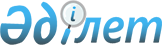 О подписании Протокола между Правительством Республики Казахстан и Программой развития Организации Объединенных Наций о внесении изменений в Меморандум о взаимопонимании между Правительством Республики Казахстан и Программой развития Организации Объединенных Наций о сотрудничестве на новом этапе национального развитияПостановление Правительства Республики Казахстан от 18 октября 2013 года № 1104

      Правительство Республики Казахстан ПОСТАНОВЛЯЕТ:



      1. Одобрить прилагаемый проект Протокола между Правительством Республики Казахстан и Программой развития Организации Объединенных Наций о внесении изменений в Меморандум о взаимопонимании между Правительством Республики Казахстан и Программой развития Организации Объединенных Наций о сотрудничестве на новом этапе национального развития.



      2. Уполномочить Министра экономики и бюджетного планирования Республики Казахстан Досаева Ерболата Аскарбековича подписать от имени Правительства Республики Казахстан Протокол между Правительством Республики Казахстан и Программой развития Организации Объединенных Наций о внесении изменений в Меморандум о взаимопонимании между Правительством Республики Казахстан и Программой развития Организации Объединенных Наций о сотрудничестве на новом этапе национального развития, разрешив вносить изменения и дополнения, не имеющие принципиального характера.



      3. Настоящее постановление вводится в действие со дня подписания.      Премьер-Министр

      Республики Казахстан                       С. Ахметов

Одобрен            

постановлением Правительства 

Республики Казахстан    

от 18 октября 2013 года № 1104

Проект 

Протокол

между Правительством Республики Казахстан и

Программой развития Организации Объединенных Наций 

о внесении изменений в Меморандум о взаимопонимании между

Правительством Республики Казахстан и Программой

развития Организации Объединенных Наций о сотрудничестве

на новом этапе национального развития      Правительство Республики Казахстан и Программа развития Организации Объединенных Наций, далее именуемые Сторонами, в соответствии с Меморандумом о взаимопонимании между Правительством Республики Казахстан и Программой развития Организации Объединенных Наций о сотрудничестве на новом этапе национального развития (далее – Меморандум)

      согласились о нижеследующем: 

Статья 1

      В статье 1:



      пункты 1, 2 изложить в следующей редакции:

      «1. Правительство и ПРООН формируют Стратегический консультативный совет (далее – Совет) во главе с Заместителем Премьер-Министра Республики Казахстан. В состав Совета войдут представители МЭБП, МИД, ПРООН и Министерства финансов Республики Казахстан (далее – МФ). Представители других государственных органов Республики Казахстан могут быть приглашены к участию в работе Совета с учетом вносимых предложений о направлениях и проектах сотрудничества между ПРООН и Казахстаном (далее – проектные предложения). Совет будет встречаться на периодической основе не менее двух раз в год для обзора изучения проектных предложений, определения списка приоритетных проектов к разработке и реализации, а  также ежегодной оценки результатов сотрудничества.

      2. По итогам рассмотрения проектных предложений Советом принимаются решения о проектах, рекомендованных к разработке и реализации. МЭБП и заинтересованные органы учитывают рекомендации Совета при формировании проекта республиканского бюджета на соответствующий период в порядке, предусмотренном законодательством Республики Казахстан.»;



      в статье 2:



      абзац пятый пункта 1 исключить;



      абзац второй пункта 2 изложить в следующей редакции: 

      «учитывая обязательства Казахстана по международным конвенциям, поскольку деятельность ПРООН в ряде случаев непосредственно касается таких обязательств, включая Цели развития тысячелетия (ЦРТ), направлениям между ПРООН и государственными органами Республики Казахстан, которые не входят в состав Правительства Республики Казахстан, такими как Администрация Президента, Парламент, Центральная избирательная комиссия, Комиссия по правам человека и Национальная комиссия по делам женщин и семейно-демографической политике при Президенте Республики Казахстан и другими государственными органами.»;



      абзац третий пункта 3 изложить в следующей редакции: 

      «по завершении согласования списка проектных предложений совместно с Заместителем Премьер-Министра Республики Казахстан, МЭБП и МИД на встрече Совета принимают решение и составляют общий список приоритетных к разработке и реализации проектов;»;



      пункт 3 статьи 3 изложить в следующей редакции:

      «3. Планирование проектов, предусматривающих софинансирование со стороны Правительства, осуществляется в соответствии с процедурами, установленными законодательством Республики Казахстан. Порядок финансирования и администрирования денежных средств Правительства будет осуществляться в соответствии с правилами, нормами, стандартами и процедурами ПРООН, которые отражаются в дополнительных соглашениях по реализации проектов, подписываемых заинтересованными государственными органами и ПРООН по форме, утверждаемой Советом. Отчетность по реализации проектов заинтересованными государственными органами представляется на ежеквартальной основе в МФ за подписью заместителя первого руководителя.»;



      в статье 7:



      пункт 1 изложить в следующей редакции:

      «1. Настоящий Меморандум вступает в силу с даты получения ПРООН по дипломатическим каналам письменного уведомления о выполнении Казахстанской стороной внутригосударственных процедур, необходимых для вступления его в силу. Настоящий Меморандум заключается сроком до 2014 года и затем срок его действия продлевается автоматически ежегодно на один год.»;



      пункт 4 изложить в следующей редакции:

      «4. В настоящий Меморандум по взаимному согласию Сторон могут вноситься изменения и дополнения, которые оформляются отдельными протоколами и являются его неотъемлемыми частями.». 

Статья 2      Настоящий Протокол является неотъемлемой частью Меморандума и вступает в силу и прекращает действие в порядке, предусмотренном статьей 7 Меморандума.

      Совершено в городе Астане ________________ 2013 года в двух экземплярах, каждый на казахском, английском и русском языках, имеющих равную силу.
					© 2012. РГП на ПХВ «Институт законодательства и правовой информации Республики Казахстан» Министерства юстиции Республики Казахстан
				За Правительство

Республики КазахстанЗа Программу развития

Организации Объединенных Наций